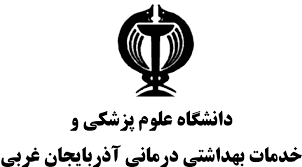 طرح های تحقیقاتی دانشکده پرستاری و مامایی :طرح های تحقیقاتی شورای پژوهشی در سال 1397:طرح های تحقیقاتی کمیته تحقیقات دانشجویی در سال 1397طرح های تحقیقاتی ایمنی بیمار دانشکده در سال 1397سال 1397:ردیفتاریخ تصویب طرح تحقیقاتیعضو هیئت علمیعنوان طرح تحقیقاتی120/3/97خانم پورتیموربررسی تاثیر تلفیق دو روش آموزش الکترونیکی و مشارکتی در درس مراقبت های پرستاری کودک بیمار بر خلاقیت و خودکارآمدی تحصیلی دانشجویان پرستاری در دانشکده پرستاری و مامایی ارومیه در سال 139722/4/97خانم کاظمیبررسی تاثیر اجرای مدل مراقبت مشارکتی بر خودکارآمدی و تبعیت از رژیم غذایی در بیماران تحت همودیالیز مراجعه کننده به مرکز آموزشی درمانی طالقانی ارومیه در سال 1397324/4/97خانم پورتیموربررسی تاثیر بازی آموزشی بر بهبود روابط والد و کودک و اضطراب کودکان بستری در مراکز آموزشی درمانی شهید مطهری ارومیه در سال 1397424/4/97خانم عظیم زادهمشکلات آموزش بالینی از دیدگاه دانشجویان پرستاری دانشگاه علوم پزشکی ارومیه در سال 139751/7/97خانم نمدی-خانم الهوردیشجاعت اخلاقی در پرستاری: یک مطالعه کیفی629/7/97خانم الهوردی-خانم شهبازادراکات بیماران در مورد آموزش بالین: یک مطالعه کیفی73/8/97دکتر همتیترجمه و روانسنجی پرسش نامه خودمدیریتی دیابت820/8/97دکتر حبیب زاده- دکتر جاسمیاستراتژی های مورد استفاده از سوی پرستاران در ارائه مراقبت مبتنی بر وجدان: یک مطالعه کیفی914/11/97دکتر اقتدارتجربیات مراقبین خانواده از مراقبت از بیماران مبتلا به سرطان: یک مطالعه کیفی1014/11/97خانم علویانی- خانم الهوردیبررسی ارتباط سبک زندگی با احساس تنهایی در دانشجویان پرستاری و مامایی دانشگاه علوم پزشکی ارومیه در سال 1398115/12/97دکتر پریزاد-خانم شهبازتبیین تجارب بازگشت به کار بیماران مبتلا به مولتیپل اسکلروزیس: یک مطالعه کیفی1212/12/97خانم محمدیانبررسی عوامل انگیزشی و بهزیستی ذهنی  مرتبط با  آموزش ضمن خدمت در پرستاران شاغل در مراکز آموزشی – درمانی دانشگاه علوم پزشکی ارومیه در سال 1398-1397ردیفتاریخ تصویب طرح تحقیقاتیعضو هیئت علمینام دانشجوعنوان طرح تحقیقاتی18/2/97خانم طالبی-بررسی تاثیر مشاوره مبتنی بر فناوری نوین بر تغییر رفتار فعالیت فیزیکی مادران باردار با اضافه وزن مراجعه کننده به مراکز بهداشتی درمانی ارومیه در سال 1396-97223/4/97دکتر رضایی-بررسی تاثیر آموزش احیای قلبی ریوی(CPR) بر آگاهی و عملکرد دانشجویان پرستاری و فوریت های پزشکی دانشکده پرستاری مامایی ارومیه 1397319/8/97دکتر حبیب زادهخلیل مرادیبررسی استقرار استاندارد های دوستدار ایمنی بیمار در مراکز آموزشی –درمانی دانشگاه علوم پژشکی ارومیه در سال 1397419/8/97دکتر حبیب زادهمصطفی بافندهموانع برقراری ارتباط موثر پرستار- بیمار از دیدگاه دانشجویان پرستاری و مامایی ارومیه در سال 1397-9859/10/97خانم پورتیمورحسین جمشیدیبررسی ارتباط هوش اخلاقی و تعلق پذیری بالینی با خودکارآمدی بالینی دانشجویان پرستاری دانشکده پرستاری و مامایی ارومیه 1398627/11/97دکتر همتیحسین جمشیدیبررسی رابطه تیپ های شبانه روزی با کیفیت خواب و رضایت شغلی پرستاران شاغل در بیمارستان های آموزشی درمانی ارومیه، سال1398 -139774/12/97دکتر پریزادرسول گلیبررسی تاثیر رایحه درمانی با گلاب بر سطح اضطراب بیماران قبل از عمل جراحی در بیمارستان امام خمینی (ره) مهاباد در سال1398-1397ردیفتاریخ تصویب طرح تحقیقاتیعضو هیئت علمیعنوان طرح تحقیقاتی15/9/97دکتر بقایی-دکتر آقاخانیفرآیند خودسوزی در زنان استان آذزبایجان غربی، یک مطالعه کیفی23/10/97دکتر بایرامیترجیحات زنان برای مشارکت در مراقبت های مامایی و فعالیت های ایمن در بیمارستان : مطالعه ای کیفی324/10/97دکتر آقاخانیموانع تبعیت از درمان دارویی بیماران مرد مبتلا به پرفشاری خون در استان آذربایجان غربی: یک مطالعه کیفی424/10/97دکتر بقایی-دکتر آلیلوتبیین ادراکات پرستاران از ایمنی بیمار: یک مطالعه کیفی520/12/97خانم غنی پوربررسی وضعیت ایمنی بیمار براساس ابعاد مدل ارزیابی استاندارد سازمان بهداشت جهانی در بیمارستان های دوستدار ایمنی بیمار استان آذربایجان غربی620/12/97خانم غنی پوربررسی تاثیر آموزش مولتی مدیا در میزان رعایت اصول آسپتیک و استفاده از وسایل حفاظت فردی در بین پرستاران شاغل در بیمارستان شهید مطهری(ره) ارومیه در سال 1398ردیفمجریتعداد طرح های تحقیقاتی اساتیدتعداد طرح های تحقیقاتی کمیته تحقیقات دانشجوییتعداد طرح های تحقیقاتی ایمنی بیمار دانشکدهجمع کل1دکتر حبیب زاده12032دکتر بقایی.0223دکتر همتی11027دکتر آقاخانی00229دکتر رضایی010112دکتر جاسمی100116دکتر آلیلو001117دکتر بایرامی001118دکتر پریزاد110219دکتر اقتدار100120خانم عظیم زاده100121خانم پورتیمور210322خانم علویانی100123خانم محمدیان100124خانم نمدی100125خانم الهوردی300326خانم کاظمی100127خانم شهباز200228خانم غنی پور0022